   Р Е Ш Е Н И Е    П О М Ш У Ö М от 14 марта 2019 г. № 4-15/85           с.Усть-Цильма Республики КомиВ соответствии со статьями 9, 12  Федерального закона от 12.01.1996 № 8-ФЗ «О погребении и похоронном деле», пунктом 22 статьи 14 Федерального закона от 06.10.2003 № 131-ФЗ «Об общих принципах организации местного самоуправления в Российской Федерации», Постановлением Правительства Российской Федерации от 24.01.2019 № 32 «Об утверждении размера индексации выплат, пособий и компенсаций в 2019 году»Совет сельского поселения «Усть-Цильма» решил:1.	Утвердить стоимость услуг, предоставляемых согласно гарантированному перечню услуг на погребение умерших пенсионеров, не подлежащих обязательному социальному страхованию на случай временной нетрудоспособности и в связи с материнством на день смерти, согласно приложению № 1.2.	Утвердить стоимость услуг, предоставляемых согласно гарантированному перечню услуг на погребение умерших, подлежавших обязательному социальному страхованию на случай временной нетрудоспособности и в связи с материнством на день смерти, и умерших несовершеннолетних членов семей граждан, подлежащих обязательному социальному страхованию на случай временной нетрудоспособности и в связи с материнством на день смерти указанных членов семей, согласно приложению № 2.3. Утвердить стоимость услуг, предоставляемых согласно гарантированному перечню услуг на погребение в случаях, если умерший не подлежал обязательному социальному страхованию на случай временной нетрудоспособности и в связи с материнством на день смерти и не являлся пенсионером, а также в случае рождения мертвого ребенка по истечении 154 дней беременности, согласно приложению № 3.4. Утвердить стоимость услуг, предоставляемых согласно гарантированному перечня услуг, оказываемых специализированной службой по вопросам похоронного дела при погребении умерших (погибших), не имеющих супруга, близких родственников, иных родственников либо законного представителя умершего, в случаях если умерший не подлежал обязательному социальному страхованию на случай временной нетрудоспособности и в связи с материнством на день смерти и не являлся пенсионером, а также в случае рождения мертвого ребенка по истечении 154 дней беременности, согласно приложению №4.5. Утвердить стоимость услуг, предоставляемых согласно гарантированному перечню услуг на погребение умерших, не подлежавших обязательному социальному страхованию на случай временной нетрудоспособности и в связи с материнством на день смерти пенсионеров, досрочно оформивших пенсию по предложению органов службы занятости (в случае, если смерть пенсионера наступила в период получения досрочной пенсии до достижения им возраста, дающего право на получение соответствующей пенсии), согласно приложению № 5.6. Признать утратившим силу решения Совета сельского поселения «Усть-Цильма» от 27 апреля 2018 г. № 4-9/63 «Об утверждении стоимости гарантированного перечня услуг».	7. Решение вступает в силу со дня официального опубликования и распространяется на правоотношения, возникшие с 1 февраля 2019 года.Заместитель председателя Совета сельского поселения «Усть-Цильма»                                           И.Н. СалдинаУТВЕРЖДЕНА решением Совета сельского поселения «Усть-Цильма»от 15 марта 2019 г. № 4-15/85(приложение № 1)СТОИМОСТЬ УСЛУГ, предоставляемых согласно гарантированному перечню услуг на погребение умерших пенсионеров, не подлежащих обязательному социальному страхованию на случай временной нетрудоспособности и в связи с материнством на день смерти__________________________________________УТВЕРЖДЕНА решением Совета сельского поселения «Усть-Цильма»от 15 марта 2019 г. № 4-15/85(приложение № 2)СТОИМОСТЬ УСЛУГ,предоставляемых согласно гарантированному перечню услуг на погребение умерших граждан, подлежавших обязательному социальному страхованию на случай временной нетрудоспособности и в связи с материнством на день смерти, и умерших несовершеннолетних членов семей граждан, подлежащих обязательному социальному страхованию на случай временной нетрудоспособности и в связи с материнством на день смерти указанных членов семей                _______________________________________УТВЕРЖДЕНА решением Совета сельского поселения «Усть-Цильма»от 15 марта 2019 г. № 4-15/85(приложение № 3)СТОИМОСТЬ УСЛУГ,предоставляемых согласно гарантированному перечню услуг на погребение в случаях, если умерший не подлежал обязательному социальному страхованию на случай временной нетрудоспособности и в связи с материнством на день смерти и не являлся пенсионером, а также в случае рождения мертвого ребенка по истечении 154 дней беременности__________________________________УТВЕРЖДЕНА решением Совета сельского поселения «Усть-Цильма»от 15 марта 2019 г. № 4-15/85(приложение № 4)СТОИМОСТЬ УСЛУГ,предоставляемых согласно гарантированному перечня услуг, оказываемых специализированной службой по вопросам похоронного дела при погребении умерших (погибших), не имеющих супруга, близких родственников, иных родственников либо законного представителя умершего, в случаях если умерший не подлежал обязательному социальному страхованию на случай временной нетрудоспособности и в связи с материнством на день смерти и не являлся пенсионером, а также в случае рождения мертвого ребенка по истечении 154 дней беременности__________________________________УТВЕРЖДЕНА решением Совета сельского поселения «Усть-Цильма»от 15 марта 2019 года № 4-15/85(приложение № 5)СТОИМОСТЬ УСЛУГ,предоставляемых согласно гарантированному перечню услуг на погребение умерших, не подлежавших обязательному социальному страхованию на случай временной нетрудоспособности и в связи с материнством на день смерти пенсионеров, досрочно оформивших пенсию по предложению органов службы занятости (в случае, если смерть пенсионера наступила в период получения досрочной пенсии до достижения им возраста, дающего право на получение соответствующей пенсии)_________________________________Советмуниципального образованиясельского поселения«Усть-Цильма»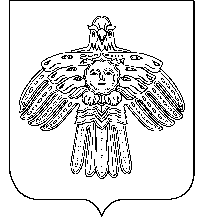 «Усть-Цильма»сикт овмöдчöминса муниципальнöй юкöнсаСöветОб утверждении стоимости гарантированного перечня услуг на погребение умерших на территории сельского поселения «Усть-Цильма»N  
п/пНаименование услуг, входящих в гарантированный переченьЦена   
(руб.)1.Оформление документов, необходимых для погребения         Бесплатно2.Предоставление  и  доставка  гроба  и  других   предметов, необходимых для погребения                                3526,263.Перевозка тела (останков) умершего на кладбище            955,894.Погребение                                                3248,265.Итого стоимость погребения                                7730,41N 
п/пНаименование услуг, входящих в гарантированный переченьЦена   
(руб.)1.Оформление документов, необходимых для погребения         Бесплатно2.Предоставление  и  доставка  гроба  и  других   предметов, необходимых для погребения                                3526,263.Перевозка тела (останков) умершего на кладбище            955,894.Погребение                                                3248,265.Итого стоимость погребения                                7730,41N 
п/пНаименование услуг, входящих в гарантированный переченьЦена   
(руб.)1.Оформление документов, необходимых для погребения         Бесплатно2.Предоставление  и  доставка  гроба  и  других   предметов, необходимых для погребения                                3526,263.Перевозка тела (останков) умершего на кладбище            955,894.Погребение                                                3248,265.Итого стоимость погребения                                7730,41N 
п/пНаименование услуг, входящих в гарантированный переченьЦена   
(руб.)1Оформление документов, необходимых для погребенияБесплатно2Облачение тела1203Предоставление гроба 3406,264Перевозка умершего на кладбище955,895Погребение3248,266Итого7730,41N 
п/пНаименование услуг, входящих в гарантированный переченьЦена   
(руб.)1.Оформление документов, необходимых для погребения         Бесплатно2.Предоставление  и  доставка  гроба  и  других   предметов, необходимых для погребения                                3526,263.Перевозка тела (останков) умершего на кладбище            955,894.Погребение                                                3248,265.Итого стоимость погребения                                7730,41